Child Performance and Activities Licence 
Consent Form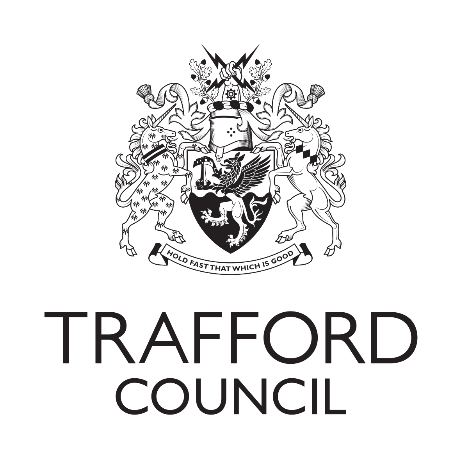 For Parent or Guardian to completePlease complete this form and return to the Production CompanyProduction Company, upload to Section 6 of the Child Performance Licence Application portal formParent or Guardian DetailsChild DetailsI consent to the application for a Performance and Activities Licence for my child to enable them to work at …………………………………………………………… [name of production company]and I certify that they do not have a medical condition or disability that might affect their suitability for the proposed performance or activity. I agree to a licence being issued on the understanding that I am satisfied that my child’s health and education will not suffer and I will closely monitor the effects of any work undertaken by them.Signature: …………………………………………………  Date: ……………NameDOBAddressChild NameChild DOBChild Address (if different)